To Access General Ledger Reports (GL)-Log into Cornerstone:  https://my.rutgerseduClick on Financial Management (Oracle Cloud) and click on the Financial Reporting Center Icon- 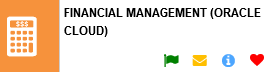 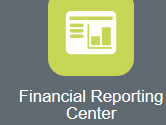 You will see a search bar on top of the screen-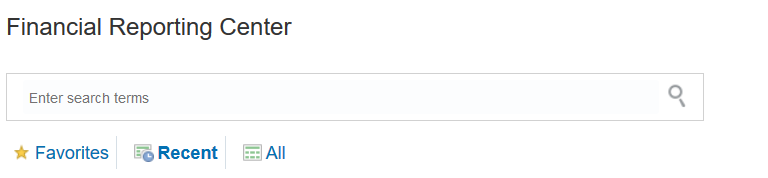 You can enter your search here.  Please note- in order for the reports to appear, you will need to click on “ALL” first-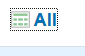 Enter in the number of your report, when it appears, you just click on the report name to find the report-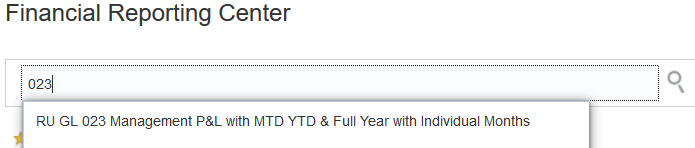 Once you find the report, you will need to click on the report name to get to the parameters-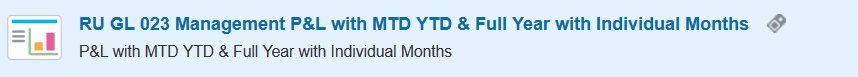 Make sure that you allow pop ups, so you can enter your parameters! 